Волонтеры МКОУ «Мостовская СОШ» приняли участие во Всероссийской акции«Генеральная уборка страны»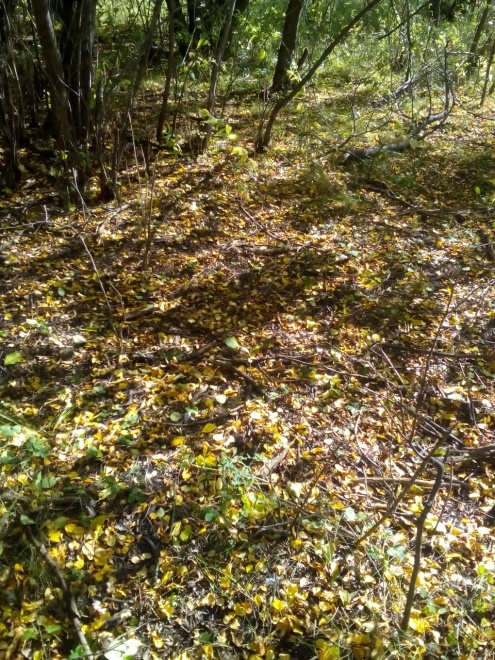 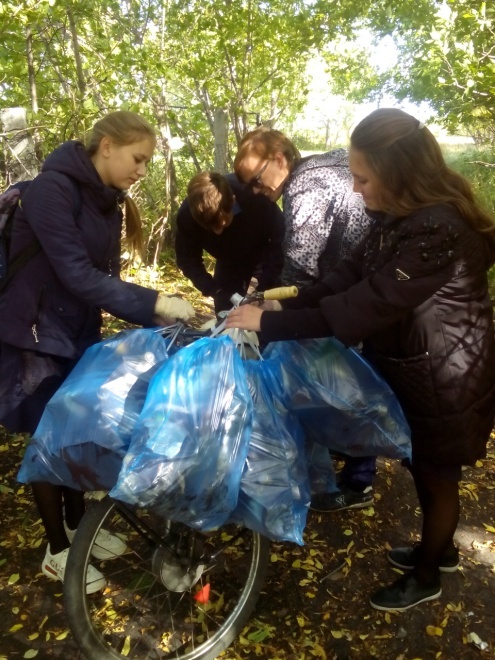 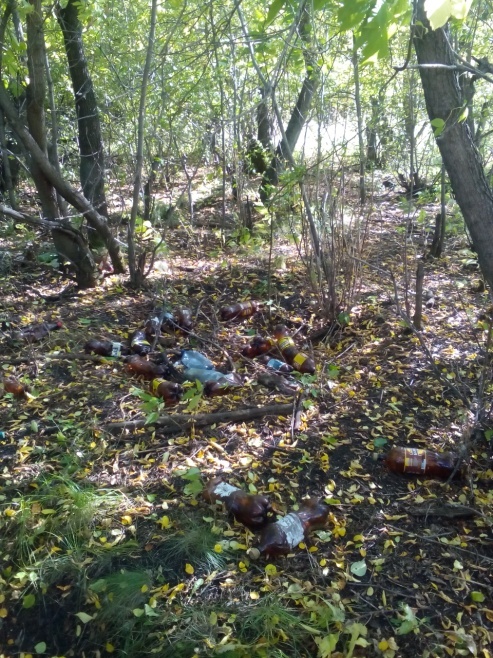 